まるで、 ワンダーランド。 セミナー顧客に愛される新しいコミュニケーション～「ファンベース」という考え方～参加ご希望の方は、FAX または mail にてお申込みください。【FAX でのお申込み】 ０１７８－80－７３４８【mail でのお申込み】 info@visithachinohe.or.jp申込締切令和２年１/14(火)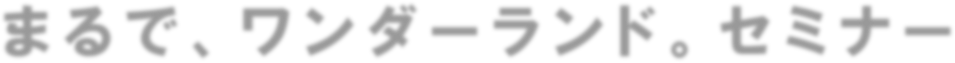 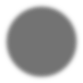 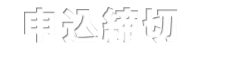 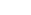 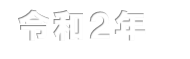 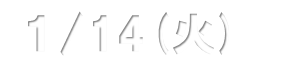 一般財団法人 VISIT はちのへ(八戸市一番町１-９-22) TEL：0178-70-1110	FAX：0178-80-7348【E-mail】 info@visithachinohe.or.jp【  H    P 】 https://visithachinohe.or.jp	担当：鹿原・佐藤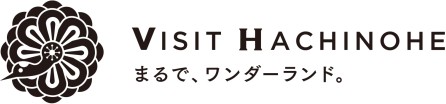 参加申込書団体名所属部署住 所連絡先〒TEL:FAX：(担当者様：                 )(担当者様：                 )(担当者様：                 )(担当者様：                 )(担当者様：                 )住 所連絡先メールアドレス：メールアドレス：メールアドレス：メールアドレス：メールアドレス：メールアドレス：参加者職・氏名職・氏名セミナー出欠異業種交流会出欠異業種交流会出欠異業種交流会出欠参加者出 席 ・ 欠 席出席・欠席参加者出 席 ・ 欠 席出席・欠席参加者出 席 ・ 欠 席出席・欠席参加者出 席 ・ 欠 席出席・欠席参加者出 席 ・ 欠 席出席・欠席セミナーにおいて聞きたい内容や 質問等ありましたらご記入ください。